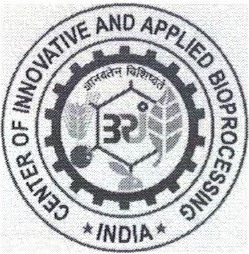 CENTER OF INNOVATIVE AND APPLIED BIOPROCESSI NG (CIAB)(Department of Biotechnology, Ministry of Science and Technology)Sector-81 (Knowledge City), PO-Manauli,S.A.S. Nagar, Mohali -140306 (Punjab)Advt. No: CIAB/52/2020-Rectt .& CIAB/57/2021 -Rectt.Advt. No: CIAB/57/2021-Rectt.-Sd-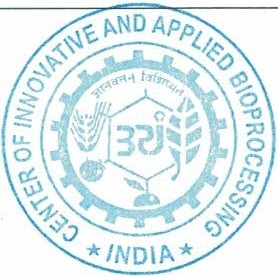 Administrative OfficerSr.No.Name of the PositionDate ofName of the SelectedName of the SelectedSr.No.Name of the PositionWritten Test·Candidate (s)1.Sr. Technical Assistant (Biochemistry IFood Science & Technology)30-09-2021Ms. Sandhya Yadav (Roll No. 300911)Ms. Sandhya Yadav (Roll No. 300911)Sr.No.Name of the PositionDate of Written TestName of the Selected Candidate (s)1.Sr.  Technical  Assistant,(Microbial   and Enzyme Bioprocessing)30-09-2021Ms. Suvosree Mukherjee (Roll No. 300950)